VO:Looking for a great deal on building supplies, from a name you can trust?Head to the new Travis Perkins branch in Harlow, and grab one today.From timber, to bricks and blocks, to tools, plant and equipment…we get it sorted.Find us at East Road, Harlow, for next-day delivery or click and collect within the hour.Travis Perkins, now open at East Park, East Road, Harlow.Travis Perkins.We get it sorted.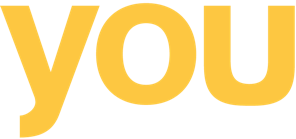 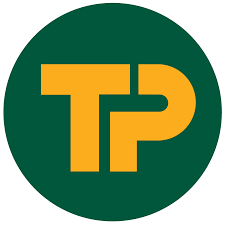 Title:Harlow – New Branch 2Harlow – New Branch 2Duration:30 Seconds30 SecondsOn Air: TBCTBCDate: 29/7/19